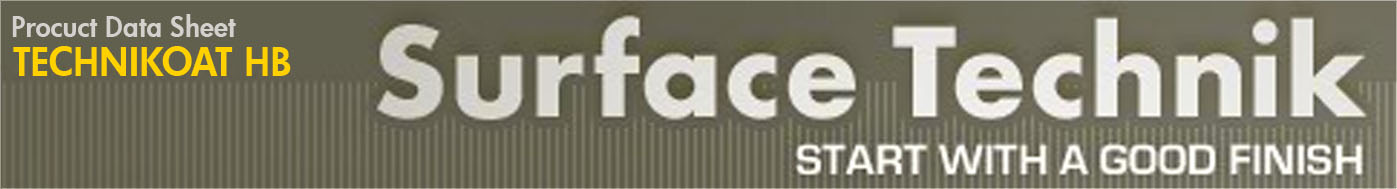 PRODUCTDESCRIPTIONA two component epoxy coating reinforced with micaeous iron oxide for improved adhesion and performance. Technikoat HB is a high build coating designed to be applied directly onto blast cleaned steel or pre-treated galvanising. This coating offers good abrasion resistance, toughness, durability and protection against handling, site and erection damage.INTENDED USESDesigned to extend reliable protection to steelwork and is ideal for external exposed steelwork or internal steelwork that is in a chemically contaminated atmosphere.PHYSICAL DATAColourLight GreyGloss LevelEgg shellVolume Solids55% +-2%Flash Point≥21˚C & ≤ 35˚CWeight (approx)Base         1.5kg/ltrAdditive  1.13kg/ltrContainer Size18ltr Base2ltr AdditiveStorage Properties6 months if base and curing agent are stored separately in original unopened containers.APPLICATION DETAILSMixing Ratio9 Part(s) : 1 Part(s) by volumeInduction PeriodNILWorking Pot Life @ 20˚C16 Hours @ 15˚CSurface PreparationApply directly to a blast cleaned surfaces. (Minimum Swedish Standard SA2½) or pre-treated galvanising (Techniwash).ApplicationAirless SprayBrush small areas only (30-50 microns Dry film thickness per coat max.)Recommended Film Thickness150 microns wet = 85 microns dry.200 microns wet = 110 microns dry. Theoretical Spreading 7.4 mtrs² per litre *Drying TimesSurface dryo˚C = 3hrs, 10˚C =90mins, 20˚C = 1hrsMinimum Over Coatingo˚C = 24hrs, 10˚C =18hrs, 20˚C = 14hrsFull Cure7 DaysThinnersT.P.I